6 марта 2023г .Из-за не знания  ПДД погибают не только взрослые , но и дети.  3 и 4 классы провели общешкольное мероприятие  " Знатоки дорог."Соревнование  проходило  между командами "Дорожный патруль" (4класс) и "Светофорчик" ( 3 класс). На данном мероприятии дети рассказали о ПДД. Прочитали стихи о дорожных знаках, просмотрели презентацию и фильм . Свои знания решили показать на конкурсе " Как я знаю ПДД" . На этом конкурсе ребята решали кроссворд, отвечали на вопросы, провели эстафеты по знанию ПДД. Победу одержала команда " Дорожный патруль " /4 класс/. Ребята получили призы за знания ПДД.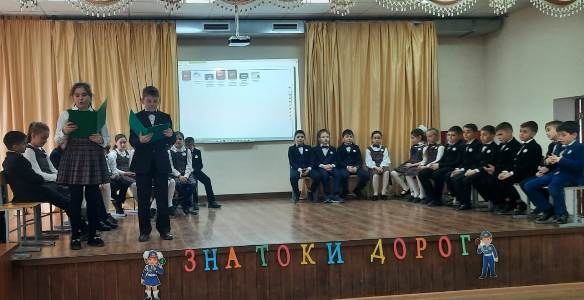 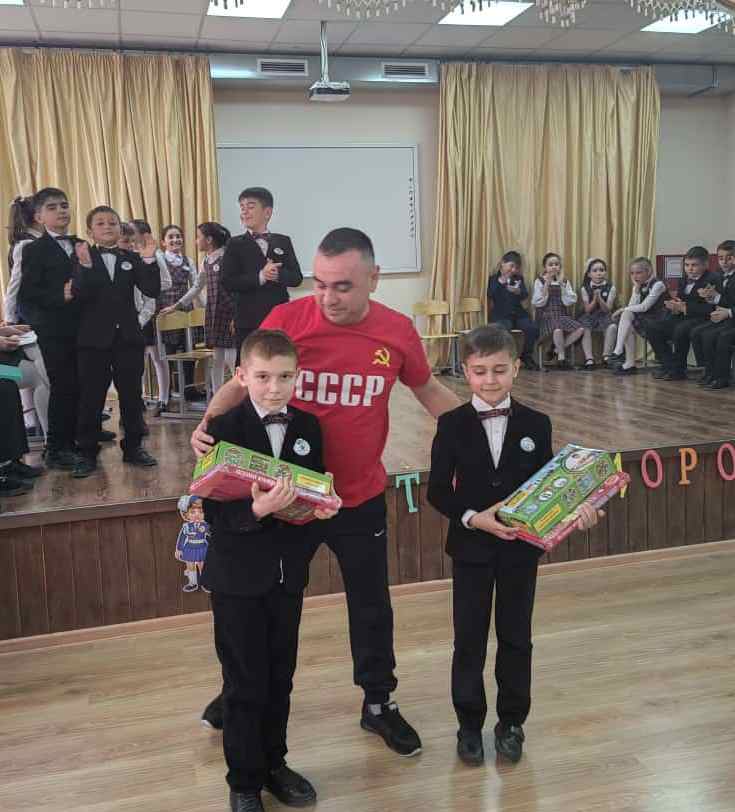 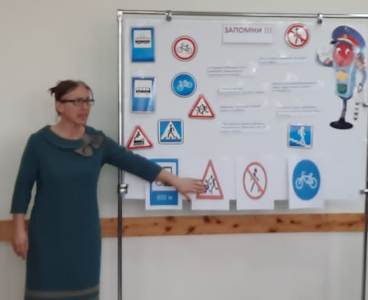 